A Blessing of School Backpacks 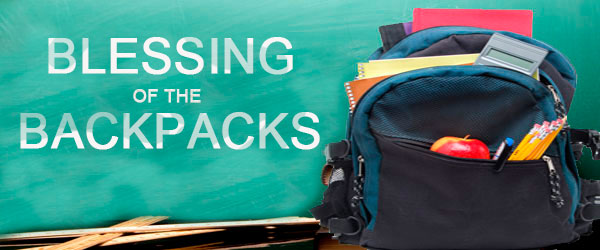 Here is a simple blessing that anyone could use at home or in class for the blessing of school bags at the start of the year….As you carry your bag, may you know that Jesus is walking with you always looking after you.May you keep safe in all you do, may you be more aware of others too.  May you know the warmth of God’s protecting presence in all you say and do.May the Lord help you at school, to grow in every way.After these prayers, sprinkle the bags with some Holy Water, if you have some.+++++++++++This can also be used at the end of Mass, before the final blessing, using the following introduction: Let us pray for God’s blessing on our children in this new school year, that they may continue to walk safely in God’s ways……….